MUNICIPIO DE LOS REYES, MICHOACÁN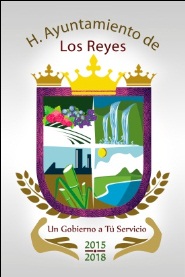 FORMATO: FRACCIÓN V (ACTAS, ACUERDOS, MINUTAS, ETC)Tipo de documentoDatos de identificación (Número y fecha)Vínculo para acceder al documentoACTA DE CABILDOACTA DE LA SESION ORDINARIA DE CABILDO NUMERO VEINTESIETE FECHA 14/01/2016Acta 27ACTA DE CABILDOACTA DE LA SESION EXTRAORDINARIA DE CABILDO NUMERO VEINTIOCHO DE FECHA 27/01/2016Acta 28ACTA DE CABILDOACTA DE LA SESION EXTRAODINARIA DE CABILDO NUMERO VEINTINUEVE DE FECHA 27/01/2016Acta 29ACTA DE CABILDOACTA DE LA SESION EXTRAODINARIA DE CABILDO NUMERO TREINTA DE FECHA 27/01/2016Acta 30ACTA DE CABILDOACTA DE LA SESION ODINARIA DE CABILDO NUMERO TREINTA Y UNO DE FECHA 28/01/2016Acta 31Fecha de actualización de la informaciónÁrea productora de informaciónResponsable de acceso a la información pública3/02/2016SECRETARÍAC.P ALDA BERENICE ABARCA VIDALES Encargada de acceso a la información